短期服薬補助依頼書　　＊要　薬剤情報提供書短期服薬補助依頼書　　＊要　薬剤情報提供書短期服薬補助依頼書　　＊要　薬剤情報提供書短期服薬補助依頼書　　＊要　薬剤情報提供書短期服薬補助依頼書　　　＊要　薬剤情報提供書短期服薬補助依頼書　　　＊要　薬剤情報提供書短期服薬補助依頼書　　　＊要　薬剤情報提供書短期服薬補助依頼書　　　＊要　薬剤情報提供書小・中・高　　年　　組　名前小・中・高　　年　　組　名前小・中・高　　年　　組　名前小・中・高　　年　　組　名前小・中・高　　年　　組　名前小・中・高　　年　　組　名前小・中・高　　年　　組　名前小・中・高　　年　　組　名前期間月　　日　～　月　　日月　　日　～　月　　日月　　日　～　月　　日期間月　　日　～　月　　日月　　日　～　月　　日月　　日　～　月　　日症状鼻みず、咳、のど痛、鼻炎、結膜炎他（　　　　　　　　　　　　　　　）鼻みず、咳、のど痛、鼻炎、結膜炎他（　　　　　　　　　　　　　　　）鼻みず、咳、のど痛、鼻炎、結膜炎他（　　　　　　　　　　　　　　　）症状鼻みず、咳、のど痛、鼻炎、結膜炎他（　　　　　　　　　　　　　　）鼻みず、咳、のど痛、鼻炎、結膜炎他（　　　　　　　　　　　　　　）鼻みず、咳、のど痛、鼻炎、結膜炎他（　　　　　　　　　　　　　　）薬の名前薬の名前薬の名前1回量薬の名前薬の名前薬の名前1回量錠・包錠・包錠・包錠・包錠・包錠・包錠・包錠・包いつ服薬するかいつ服薬するか給食前・給食後・（　　　　　　　）給食前・給食後・（　　　　　　　）いつ服薬するかいつ服薬するか給食前・給食後・（　　　　　　　　）給食前・給食後・（　　　　　　　　）服薬の仕方服薬の仕方水で飲む・（　　　　）に混ぜる他（　　　　　　　　　　　　　　　）水で飲む・（　　　　）に混ぜる他（　　　　　　　　　　　　　　　）服薬の仕方服薬の仕方水で飲む・（　　　　　）に混ぜる他（　　　　　　　　　　　　　　　　）水で飲む・（　　　　　）に混ぜる他（　　　　　　　　　　　　　　　　）受診した医療機関名受診した医療機関名受診した医療機関名受診した医療機関名短期服薬補助依頼書　＊　要　薬剤情報提供書短期服薬補助依頼書　＊　要　薬剤情報提供書短期服薬補助依頼書　＊　要　薬剤情報提供書短期服薬補助依頼書　＊　要　薬剤情報提供書短期服薬補助依頼書　　　＊要　薬剤情報提供書短期服薬補助依頼書　　　＊要　薬剤情報提供書短期服薬補助依頼書　　　＊要　薬剤情報提供書短期服薬補助依頼書　　　＊要　薬剤情報提供書小・中・高　　年　　組　名前小・中・高　　年　　組　名前小・中・高　　年　　組　名前小・中・高　　年　　組　名前小・中・高　　年　　組　名前小・中・高　　年　　組　名前小・中・高　　年　　組　名前小・中・高　　年　　組　名前期間月　　日　～　月　　日月　　日　～　月　　日月　　日　～　月　　日期間月　　日　～　月　　日月　　日　～　月　　日月　　日　～　月　　日症状鼻みず、咳、のど痛、鼻炎、結膜炎他（　　　　　　　　　　　　　　　）鼻みず、咳、のど痛、鼻炎、結膜炎他（　　　　　　　　　　　　　　　）鼻みず、咳、のど痛、鼻炎、結膜炎他（　　　　　　　　　　　　　　　）症状鼻みず、咳、のど痛、鼻炎、結膜炎他（　　　　　　　　　　　　　　）鼻みず、咳、のど痛、鼻炎、結膜炎他（　　　　　　　　　　　　　　）鼻みず、咳、のど痛、鼻炎、結膜炎他（　　　　　　　　　　　　　　）薬の名前薬の名前薬の名前1回量薬の名前薬の名前薬の名前1回量錠・包錠・包錠・包錠・包錠・包錠・包錠・包錠・包いつ服薬するかいつ服薬するか給食前・給食後・（　　　　　　　）給食前・給食後・（　　　　　　　）いつ服薬するかいつ服薬するか給食前・給食後・（　　　　　　　　）給食前・給食後・（　　　　　　　　）服薬の仕方服薬の仕方水で飲む・（　　　　）に混ぜる他（　　　　　　　　　　　　　　　）水で飲む・（　　　　）に混ぜる他（　　　　　　　　　　　　　　　）服薬の仕方服薬の仕方水で飲む・（　　　　　）に混ぜる他（　　　　　　　　　　　　　　　　）水で飲む・（　　　　　）に混ぜる他（　　　　　　　　　　　　　　　　）受診した医療機関名受診した医療機関名受診した医療機関名受診した医療機関名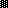 